Fișă de formare 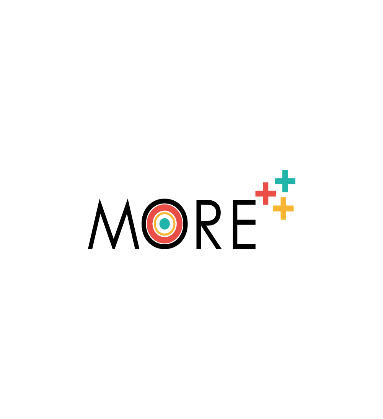 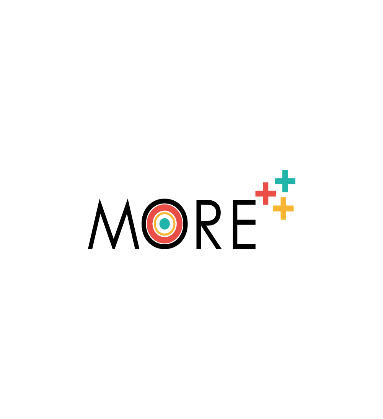 Titlu 		Antreprenoriatul cooperatist ca mijloc de dezvoltare și emancipare a femeilor din mediul ruralAntreprenoriatul cooperatist ca mijloc de dezvoltare și emancipare a femeilor din mediul ruralCuvinte cheie (meta tag)Cooperativă, guvernanță cooperatistă, uniune cooperatistă, cooperativă agroturistică, muncă informală, emanciparea femeilorCooperativă, guvernanță cooperatistă, uniune cooperatistă, cooperativă agroturistică, muncă informală, emanciparea femeilorFurnizat de KleinonKleinonLimbaRomânăRomânăObiective / Scopuri / Rezultate ale învățăriiSă înțelegem  ce sunt cooperativele, trăsăturile lor distinctive, valorile, principiile, tipurile și oportunitățile de dezvoltare pe care le oferăCunoașterea elementelor de bază ale guvernanței cooperativei și rolurile multiple ale unui manager de cooperativăEfectuarea primilor pași pentru a înființa o cooperativă, utilizând instrumentele practice, orientările și informațiile practice MORE.Să înțelegem  ce sunt cooperativele, trăsăturile lor distinctive, valorile, principiile, tipurile și oportunitățile de dezvoltare pe care le oferăCunoașterea elementelor de bază ale guvernanței cooperativei și rolurile multiple ale unui manager de cooperativăEfectuarea primilor pași pentru a înființa o cooperativă, utilizând instrumentele practice, orientările și informațiile practice MORE.Domeniul de formare: (Selectați unul)  Domeniul de formare: (Selectați unul)  Domeniul de formare: (Selectați unul)  Competențe profesionale, antreprenoriale și de muncăCompetențe profesionale, antreprenoriale și de muncăXCompetențe digitaleCompetențe digitaleAbilitarea personală, socială și de sănătateAbilitarea personală, socială și de sănătateDescriereAcest modul este o introducere în elementele de bază ale antreprenoriatului cooperatist. Acesta vă va ajuta să aveți o viziune mai largă asupra a ceea ce sunt cooperativele, a modului în care funcționează și a modului în care acestea pot sprijini femeile și dezvoltarea rurală. Primele două unități sunt dedicate aspectelor mai "teoretice" ale caracteristicilor cooperativei și guvernanța cooperatistă, în timp ce ultima unitate oferă 3 exemple reale de cooperative de succes conduse de femei din zonele rurale din țările UE și un mic ghid pas cu pas despre cum să înființezi o cooperativă. Un șablon simplu, care poate fi utilizat fie ca foaie de lucru pentru studiul individual, fie precompletat de către formator, vă va ajuta să identificați cerințele formale care trebuie luate în considerare la înființarea unei cooperative în țara dumneavoastră.Acest modul este o introducere în elementele de bază ale antreprenoriatului cooperatist. Acesta vă va ajuta să aveți o viziune mai largă asupra a ceea ce sunt cooperativele, a modului în care funcționează și a modului în care acestea pot sprijini femeile și dezvoltarea rurală. Primele două unități sunt dedicate aspectelor mai "teoretice" ale caracteristicilor cooperativei și guvernanța cooperatistă, în timp ce ultima unitate oferă 3 exemple reale de cooperative de succes conduse de femei din zonele rurale din țările UE și un mic ghid pas cu pas despre cum să înființezi o cooperativă. Un șablon simplu, care poate fi utilizat fie ca foaie de lucru pentru studiul individual, fie precompletat de către formator, vă va ajuta să identificați cerințele formale care trebuie luate în considerare la înființarea unei cooperative în țara dumneavoastră.ConținutCurs: Antreprenoriatul cooperatist ca mijloc de dezvoltare și emancipare a femeilor din mediul ruralUnitatea 1: De ce sunt cooperativele unice?Secțiunea 1.1: Ce este o cooperativă?Secțiunea 1.2.: Cum pot cooperativele să ajute femeile din zonele rurale?Secțiunea 2: Trăsături distinctive, principii, valori ale cooperativelor   Secțiunea 3: Cadre de reglementare  Secțiunea 4: Funcții și tipuriUnitatea 2: Managementul și guvernanța cooperativelorSecțiunea 1: Caracteristicile guvernanței cooperativeiSecțiunea 2: Angajamentul membrilor și aspecte legate de incluziuneSecțiunea 3: Rolul managerului de cooperativăUnitatea 3: De la teorie la practicăSecțiunea 1: Povești de succes   Secțiunea 2: Etapele de înființare a unei cooperativeCurs: Antreprenoriatul cooperatist ca mijloc de dezvoltare și emancipare a femeilor din mediul ruralUnitatea 1: De ce sunt cooperativele unice?Secțiunea 1.1: Ce este o cooperativă?Secțiunea 1.2.: Cum pot cooperativele să ajute femeile din zonele rurale?Secțiunea 2: Trăsături distinctive, principii, valori ale cooperativelor   Secțiunea 3: Cadre de reglementare  Secțiunea 4: Funcții și tipuriUnitatea 2: Managementul și guvernanța cooperativelorSecțiunea 1: Caracteristicile guvernanței cooperativeiSecțiunea 2: Angajamentul membrilor și aspecte legate de incluziuneSecțiunea 3: Rolul managerului de cooperativăUnitatea 3: De la teorie la practicăSecțiunea 1: Povești de succes   Secțiunea 2: Etapele de înființare a unei cooperativeDezvoltarea conținutului Curs: Cooperativele - dezvoltare și emanciparea femeilor în mediul ruralUnitatea 1: De ce sunt cooperativele unice?Secțiunea 1.1: Ce este o cooperativă?Definiție: O cooperativă este "o asociație autonomă de persoane unite în mod voluntar pentru a-și satisface nevoile și aspirațiile economice, sociale și culturale comune prin intermediul unei întreprinderi deținute în comun și controlate în mod democratic". (ACI, Declarația privind identitatea cooperatistă).Cooperativele sunt înființate pentru a promova interesele membrilor lor, dar servesc și unor scopuri comerciale. Astfel, ele împărtășesc caracteristici atât ale asociațiilor, cât și ale întreprinderilor.Toți membrii grupului au unul sau mai multe interese comune (inclusiv economice) și sunt implicați în procesul de luare a deciziilor. În cooperativele mai mici, membrii sunt implicați direct, deciziile fiind luate pe baza unei majorități de voturi, în timp ce în cele mai mari, aceștia aleg reprezentanți care să ia decizii în numele lor (consiliul de administrație). CA răspunde în fața membrilor, urmând reguli clare care sunt, de obicei, formalizate în documentele statutare ale cooperativei.Cel mai adesea, cooperativele dispun de active (terenuri, utilaje, clădiri) și de angajați.Secțiunea 1.2.: Cum pot cooperativele să ajute femeile din zonele rurale?Potrivit World Cooperative Monitor, cooperativele oferă locuri de muncă sau oportunități de muncă pentru aproximativ 10% din populație, în timp ce 12% din populația globului sunt membri ai unei cooperative.Ocuparea informală a forței de muncă, munca independentă vulnerabilă și munca invizibilă/neplătită sunt fenomene comune în întreaga lume și sunt chiar mai vizibile în rândul femeilor din zonele rurale. Cooperativele oferă cadrul necesar pentru a legitima munca și pentru a îmbunătăți calitatea vieții femeilor prin asigurarea accesului la servicii de bază, la condiții de muncă decente, la venituri și la alte forme de sprijin.Un astfel de exemplu este DIOMCOOP, o cooperativă cu mai multe părți interesate înființată în 2017 în Spania pentru a sprijini vânzătorii ambulanți migranți. Printr-o abordare cooperatistă, Diomcoop urmărește acum să satisfacă pe deplin nevoile fundamentale legate de muncă, formare, regularizare și drepturi ale migranților care se confruntă cu nereguli administrative și vulnerabilitate socială.Fiind organizații democratice și funcționale, acestea promovează egalitatea de gen, permițând femeilor să își dezvolte abilitățile de management și de conducere. Unele țări, prin legislația lor, impun cote de gen în guvernanța cooperativelor. Secțiunea 2: Trăsături distinctive, principii, valori ale cooperativelor   Cooperativele reprezintă o formă alternativă de antreprenoriat, de natură duală: în timp ce urmăresc un scop economic și sunt gestionate într-o manieră asemănătoare cu cea a unei întreprinderi, ele servesc, de asemenea, interesele membrilor lor. Deciziile nu sunt luate de către acționari, ci de către membri.Cu toate acestea, această dualitate poate fi uneori dificilă și pot apărea tensiuni între obiectivele economice și sociale.Conform CE, următoarele caracteristici sunt definitorii pentru cooperative:o structură democratică, în care fiecare membru are un voto repartizare echitabilă și corectă a rezultatelor economice în funcție de volumul operațiunilor realizate prin intermediul cooperativeiasociere deschisă și voluntarăLa înființarea și funcționarea unei cooperative, se respectă un set de valori și principii convenite la nivel internațional.Principiile cooperatiste sunt, de asemenea, utilizate la elaborarea legislației cooperatiste. Valorile care stau la baza cooperării pot fi considerate ca fiind exprimate în mod practic în principiile cooperativei. De la fondarea primei cooperative de către Pionierii din Rochdale, în Marea Britanie, în 1844, aceste concepte au fost rafinate de-a lungul unei perioade de timp considerabile. Adunarea Generală a ICA (International Cooperative Assembly) a revizuit Principiile Cooperatiste, care acum sunt în număr de șapte. Aceste orientări direcționează crearea și gestionarea cooperativelor la nivel mondial.Valori cooperative: auto-ajutorareauto-responsabilitatedemocrațieegalitateacțiunisolidaritateValori eticeonestitatedeschidereresponsabilitate socială grija pentru ceilalțiPrincipii de cooperareApartenență voluntară și deschisăControlul democratic al membrilorParticiparea economică a membrilorAutonomie și independențăEducație, formare și informareCooperarea între cooperativePreocuparea pentru comunitateSecțiunea 3: Cadre de reglementareMajoritatea țărilor UE au legi care reglementează activitatea cooperativelor. Cerințele formale pentru înființarea și funcționarea unei cooperative variază, de asemenea, foarte mult: unele țări impun un număr minim de membri sau un capital minim. În UE există diferite modele de legislație: de la lipsa unei legi privind cooperativele la reglementarea cooperativelor într-un act independent, în codul comercial, în dreptul comercial, în codul civil sau în codul cooperativelor.Secțiunea 4: Funcții și tipuriCooperativele sunt de toate formele și dimensiunile. Ele pot fi clasificate pe baza unor criterii diferite:Interesul membrilor: Cooperativele de producători, cooperativele de lucrători, cooperativele de consumatori/utilizatori, cooperativele cu mai multe părți interesate (care servesc mai mult de un interes);Cooperativele de servicii comunitare fără scop lucrativTipul de activitate sau obiective specifice: bănci, agricultură, comerț cu amănuntul, locuințe, sănătateCaracteristicile membrilor: cooperative primare sau secundare. În conformitate cu cel de-al șaselea principiu cooperatist "Cooperarea între cooperative", cooperativele lucrează adesea împreună, unindu-și forțele pentru a forma uniuni de cooperative, care la rândul lor pot forma o federație de cooperative - așa cum ilustrează piramida cooperatistă de mai jos (vă rugăm să rețineți că aceasta nu indică o structură ierarhică și că nomenclatura și nivelurile pot varia de la o țară la alta, în funcție de cadrele juridice și de necesități).Sursa: ILO, My.Coop, Gestionarea cooperativei agricole.Unitatea 2: Managementul și guvernanța cooperativelorSecțiunea 1: Caracteristicile guvernanței cooperativeDeși servesc interesele membrilor lor și ale comunității, cooperativele sunt întreprinderi care urmăresc să producă profit (care este împărțit între membri sau reinvestit). Ca orice întreprindere, activitățile unei cooperative trebuie să fie dirijate și controlate.Gestionarea unei cooperative implică mai multe provocări specifice în comparație cu alte tipuri de întreprinderi:Cooperativele aplică un proces decizional democratic (membrii dețin dreptul de decizie finală)Cooperativele deleagă procesul decizional unui consiliu de administrație și, uneori, sunt implicați și manageri profesioniști. Responsabilitatea persoanelor delegate în procesul decizional este unul dintre aspectele cheie ale guvernanței.În cooperativele mai mici, membrii sunt adesea responsabili pentru sarcinile personalului, care necesită expertiză și competențe specifice.Multe cooperative sunt multifuncționale, furnizând diferite servicii și servind diferite interese ale membrilor lor, ceea ce face ca guvernanța unei astfel de cooperative să fie și mai dificilă.Secțiunea 2: Angajamentul membrilor și aspecte legate de incluziunePentru ca o cooperativă să aibă succes și să reziste în timp, angajamentul membrilor este esențial. Membrii nu ar trebui să se retragă cu ușurință, ci ar trebui să fie pregătiți să continue să tranzacționeze cu cooperativa chiar și atunci când, temporar, prețurile sau serviciile furnizate par mai puțin atractive decât cele disponibile pe piață.Renunțarea unor membri poate avea o influență negativă asupra celor rămași, iar investițiile și planurile pe termen lung nu sunt fezabile. Deoarece cooperativele sunt finanțate de către membrii lor, un angajament slab duce la reticența celorlalți membri de a continua să investească.Angajamentul membrilor este influențat de factori sociali, economici și organizaționali - o calitate mai bună a serviciilor, prețuri atractive și organizare este corelată cu niveluri mai ridicate de angajament.Probleme de incluziune: subreprezentarea la nivelul conducerii poate duce la dezechilibre de gen în rândul membrilor cooperativei. Ar trebui încurajată alegerea femeilor în cadrul guvernanței cooperativei și ar trebui evitată orice practică discriminatorie. Cooperativele pot sprijini femeile și alte categorii vulnerabile prin investiții în formarea și dezvoltarea competențelor acestora.Secțiunea 3: Rolul managerului de cooperativăPrincipalele roluri ale managerului:Interpersonal: interacțiunea cu membrii echipei, cu CA, cu clienții, cu alte organizații.Informațional: colectarea și difuzarea de informații privind operațiunile, performanțele, evoluțiile; purtător de cuvânt.Decizional: alocarea de resurse, sarcini, planuri de dezvoltare, negociere.Managerul de cooperativă are nevoie de două tipuri principale de competențe:Competențe generale de management (necesare în orice întreprindere)Competențe specifice guvernanței cooperatiste, o bună înțelegere a practicilor, proceselor și structurilor cooperatiste.Unitatea 3: De la teorie la practicăSecțiunea 1.1.: Povești de succes: WAZO COOP (Spania)Cooperativa Wazo a fost înființată în Spania pentru a rezolva problemele cu care se confruntă comunitățile rurale din această țară, precum și pentru a oferi acestor zone perspective economice și de angajare. Cooperativa este co-fondată și prezidată de Marta Lozano Molano, o muziciană și compozitoare de succes care a decis să se întoarcă în țara sa natală, Extremadura (Spania), pentru a-și sprijini comunitatea și a se concentra pe compoziția de muzică socială.Din 2015, Wazo Coop a promovat dezvoltarea locală durabilă în regiunile rurale și slab populate, folosind economia creativă ca platformă. Pentru a conecta cooperativele și părțile interesate aflate la distanță, a facilitat accesul la inovare și digitalizare. De asemenea, a facilitat dezvoltarea locurilor de muncă, în special pentru tineri și pentru locuitorii din zonele rurale. Un astfel de exemplu este inițiativa UE "Smart Composer", care utilizează o metodologie pentru a ajuta instructorii de muzică din învățământul profesional și tehnic să sprijine elevii care compun muzică originală și pentru a le oferi acestora posibilitatea de a dobândi noi competențe în materie de branding, afaceri și marketing digital.Secțiunea 1.2.: Povești de succes: Cooperativa AgroAlim Predesti (România)La începutul anului 2018, Cooperativa AgroAlim Predesti a fost înființată ca o componentă a proiectului "Empowering Women in Need", condus de WorldVision și Sodexo România.Scopul acestei inițiative a fost acela de a ajuta femeile din mediul rural care trăiesc în condiții dificile, cum ar fi mamele care își cresc singure copiii, cele care nu au avut niciodată un loc de muncă sau care sunt în prezent șomere, cele care muncesc cu ziua.Pentru a prelucra și conserva fructele și legumele cultivate pe plan local, sediul cooperativei a fost dotat cu utilaje de producție specifice. Aici se fabrică articole precum borcane de sos, sosuri de ardei, murături în oțet și saramură și multe alte produse tradiționale.Conservele și conservele de legume sunt produse doar pentru rețeaua de clienți deja existentă - durata de valabilitate nu este foarte lungă, deoarece sunt realizate folosind doar rețete și ingrediente tradiționale, fără aditivi.Secțiunea 1.3.: Povești de succes: Cooperativa de agroturism pentru femei din Zagora (Grecia)  Cooperativa agroturistică a femeilor din Zagora a fost înființată în 1993 de către 50 de femei care au dorit să-și folosească abilitățile și să ofere turiștilor produse și servicii tradiționale de înaltă calitate.În prezent, aceasta operează propriul magazin și cafenea în piața principală a satului Agios Giorgios, unde turiștii pot gusta diverse deserturi, gemuri, delicii de patiserie tradiționale, lichioruri de casă și aperitive care se potrivesc cu tsipouro local.Recent, cooperativa a înființat un laborator, permițând o producție mai mare, dar fără a sacrifica spiritul tradițional - fiecare produs este natural, creat numai cu fructe și condimente locale, fără aditivi.De asemenea, oferă servicii de catering și organizează evenimente mai mari, banchete și mese la cerere, și operează o rețea de case de oaspeți tradiționale pentru turiști.Secțiunea 2: Etapele de înființare a unei cooperativePasul 1: Definirea ideii de afaceriCe produse/servicii va oferi cooperativa?Cine vor fi clienții?Etapa 2: Realizarea unui studiu de fezabilitateEste afacerea viabilă în contextul dumneavoastră?Analizați piața, costurile de exploatare și sistemele fiscale aplicabile în țara dumneavoastră.Ce bunuri aveți/sunt necesare?Faceți o estimare a costurilor de exploatare pentru primul an.Este formatul de cooperativă alegerea potrivită pentru ideea dumneavoastră de afacere? Ar putea fi mai avantajos să optați pentru un alt format (de exemplu, o societate pe acțiuni sau cu răspundere limitată)?Etapa 3: Crearea comitetului directorCine va conduce cooperativa și cine vor fi primii membri?Au competențele și expertiza necesare?Sunt abordate în mod corespunzător aspectele legate de gen/incluziune?Cât de mult pot investi membrii și ce așteptări au aceștia?Etapa 4: ÎncorporareaVerificarea temeiului juridic național - ce lege se aplică tipului de cooperativă pe care intenționați să o înființați? Care sunt autoritățile responsabile?Cerințele privind calitatea de membru și capitalul Există un număr minim de membri necesar pentru înființarea cooperativei (acesta poate varia în funcție de tipul de cooperativă pe care intenționați să o creați)? Cerințe minime de capital?Principiile de guvernanță (modul în care votează membrii)Forma de organizare (cine este principalul organ de decizie - Adunarea Generală/Consiliul de Administrație/ambele? Aveți nevoie de un consiliu de supraveghere?)?Care va fi structura documentelor statutare?Ce documente trebuie să pregătiți?Cât timp durează?Etapa 5: Lansarea și asigurarea finanțăriiPregătiți o strategie pentru a atrage mai mulți membri și pentru a asigura finanțareaCum vor contribui financiar membriiCe oportunități de finanțare sunt disponibile în țara dumneavoastră?Există vreun tip de subvenție pe care o puteți solicita în primul an de activitate?Curs: Cooperativele - dezvoltare și emanciparea femeilor în mediul ruralUnitatea 1: De ce sunt cooperativele unice?Secțiunea 1.1: Ce este o cooperativă?Definiție: O cooperativă este "o asociație autonomă de persoane unite în mod voluntar pentru a-și satisface nevoile și aspirațiile economice, sociale și culturale comune prin intermediul unei întreprinderi deținute în comun și controlate în mod democratic". (ACI, Declarația privind identitatea cooperatistă).Cooperativele sunt înființate pentru a promova interesele membrilor lor, dar servesc și unor scopuri comerciale. Astfel, ele împărtășesc caracteristici atât ale asociațiilor, cât și ale întreprinderilor.Toți membrii grupului au unul sau mai multe interese comune (inclusiv economice) și sunt implicați în procesul de luare a deciziilor. În cooperativele mai mici, membrii sunt implicați direct, deciziile fiind luate pe baza unei majorități de voturi, în timp ce în cele mai mari, aceștia aleg reprezentanți care să ia decizii în numele lor (consiliul de administrație). CA răspunde în fața membrilor, urmând reguli clare care sunt, de obicei, formalizate în documentele statutare ale cooperativei.Cel mai adesea, cooperativele dispun de active (terenuri, utilaje, clădiri) și de angajați.Secțiunea 1.2.: Cum pot cooperativele să ajute femeile din zonele rurale?Potrivit World Cooperative Monitor, cooperativele oferă locuri de muncă sau oportunități de muncă pentru aproximativ 10% din populație, în timp ce 12% din populația globului sunt membri ai unei cooperative.Ocuparea informală a forței de muncă, munca independentă vulnerabilă și munca invizibilă/neplătită sunt fenomene comune în întreaga lume și sunt chiar mai vizibile în rândul femeilor din zonele rurale. Cooperativele oferă cadrul necesar pentru a legitima munca și pentru a îmbunătăți calitatea vieții femeilor prin asigurarea accesului la servicii de bază, la condiții de muncă decente, la venituri și la alte forme de sprijin.Un astfel de exemplu este DIOMCOOP, o cooperativă cu mai multe părți interesate înființată în 2017 în Spania pentru a sprijini vânzătorii ambulanți migranți. Printr-o abordare cooperatistă, Diomcoop urmărește acum să satisfacă pe deplin nevoile fundamentale legate de muncă, formare, regularizare și drepturi ale migranților care se confruntă cu nereguli administrative și vulnerabilitate socială.Fiind organizații democratice și funcționale, acestea promovează egalitatea de gen, permițând femeilor să își dezvolte abilitățile de management și de conducere. Unele țări, prin legislația lor, impun cote de gen în guvernanța cooperativelor. Secțiunea 2: Trăsături distinctive, principii, valori ale cooperativelor   Cooperativele reprezintă o formă alternativă de antreprenoriat, de natură duală: în timp ce urmăresc un scop economic și sunt gestionate într-o manieră asemănătoare cu cea a unei întreprinderi, ele servesc, de asemenea, interesele membrilor lor. Deciziile nu sunt luate de către acționari, ci de către membri.Cu toate acestea, această dualitate poate fi uneori dificilă și pot apărea tensiuni între obiectivele economice și sociale.Conform CE, următoarele caracteristici sunt definitorii pentru cooperative:o structură democratică, în care fiecare membru are un voto repartizare echitabilă și corectă a rezultatelor economice în funcție de volumul operațiunilor realizate prin intermediul cooperativeiasociere deschisă și voluntarăLa înființarea și funcționarea unei cooperative, se respectă un set de valori și principii convenite la nivel internațional.Principiile cooperatiste sunt, de asemenea, utilizate la elaborarea legislației cooperatiste. Valorile care stau la baza cooperării pot fi considerate ca fiind exprimate în mod practic în principiile cooperativei. De la fondarea primei cooperative de către Pionierii din Rochdale, în Marea Britanie, în 1844, aceste concepte au fost rafinate de-a lungul unei perioade de timp considerabile. Adunarea Generală a ICA (International Cooperative Assembly) a revizuit Principiile Cooperatiste, care acum sunt în număr de șapte. Aceste orientări direcționează crearea și gestionarea cooperativelor la nivel mondial.Valori cooperative: auto-ajutorareauto-responsabilitatedemocrațieegalitateacțiunisolidaritateValori eticeonestitatedeschidereresponsabilitate socială grija pentru ceilalțiPrincipii de cooperareApartenență voluntară și deschisăControlul democratic al membrilorParticiparea economică a membrilorAutonomie și independențăEducație, formare și informareCooperarea între cooperativePreocuparea pentru comunitateSecțiunea 3: Cadre de reglementareMajoritatea țărilor UE au legi care reglementează activitatea cooperativelor. Cerințele formale pentru înființarea și funcționarea unei cooperative variază, de asemenea, foarte mult: unele țări impun un număr minim de membri sau un capital minim. În UE există diferite modele de legislație: de la lipsa unei legi privind cooperativele la reglementarea cooperativelor într-un act independent, în codul comercial, în dreptul comercial, în codul civil sau în codul cooperativelor.Secțiunea 4: Funcții și tipuriCooperativele sunt de toate formele și dimensiunile. Ele pot fi clasificate pe baza unor criterii diferite:Interesul membrilor: Cooperativele de producători, cooperativele de lucrători, cooperativele de consumatori/utilizatori, cooperativele cu mai multe părți interesate (care servesc mai mult de un interes);Cooperativele de servicii comunitare fără scop lucrativTipul de activitate sau obiective specifice: bănci, agricultură, comerț cu amănuntul, locuințe, sănătateCaracteristicile membrilor: cooperative primare sau secundare. În conformitate cu cel de-al șaselea principiu cooperatist "Cooperarea între cooperative", cooperativele lucrează adesea împreună, unindu-și forțele pentru a forma uniuni de cooperative, care la rândul lor pot forma o federație de cooperative - așa cum ilustrează piramida cooperatistă de mai jos (vă rugăm să rețineți că aceasta nu indică o structură ierarhică și că nomenclatura și nivelurile pot varia de la o țară la alta, în funcție de cadrele juridice și de necesități).Sursa: ILO, My.Coop, Gestionarea cooperativei agricole.Unitatea 2: Managementul și guvernanța cooperativelorSecțiunea 1: Caracteristicile guvernanței cooperativeDeși servesc interesele membrilor lor și ale comunității, cooperativele sunt întreprinderi care urmăresc să producă profit (care este împărțit între membri sau reinvestit). Ca orice întreprindere, activitățile unei cooperative trebuie să fie dirijate și controlate.Gestionarea unei cooperative implică mai multe provocări specifice în comparație cu alte tipuri de întreprinderi:Cooperativele aplică un proces decizional democratic (membrii dețin dreptul de decizie finală)Cooperativele deleagă procesul decizional unui consiliu de administrație și, uneori, sunt implicați și manageri profesioniști. Responsabilitatea persoanelor delegate în procesul decizional este unul dintre aspectele cheie ale guvernanței.În cooperativele mai mici, membrii sunt adesea responsabili pentru sarcinile personalului, care necesită expertiză și competențe specifice.Multe cooperative sunt multifuncționale, furnizând diferite servicii și servind diferite interese ale membrilor lor, ceea ce face ca guvernanța unei astfel de cooperative să fie și mai dificilă.Secțiunea 2: Angajamentul membrilor și aspecte legate de incluziunePentru ca o cooperativă să aibă succes și să reziste în timp, angajamentul membrilor este esențial. Membrii nu ar trebui să se retragă cu ușurință, ci ar trebui să fie pregătiți să continue să tranzacționeze cu cooperativa chiar și atunci când, temporar, prețurile sau serviciile furnizate par mai puțin atractive decât cele disponibile pe piață.Renunțarea unor membri poate avea o influență negativă asupra celor rămași, iar investițiile și planurile pe termen lung nu sunt fezabile. Deoarece cooperativele sunt finanțate de către membrii lor, un angajament slab duce la reticența celorlalți membri de a continua să investească.Angajamentul membrilor este influențat de factori sociali, economici și organizaționali - o calitate mai bună a serviciilor, prețuri atractive și organizare este corelată cu niveluri mai ridicate de angajament.Probleme de incluziune: subreprezentarea la nivelul conducerii poate duce la dezechilibre de gen în rândul membrilor cooperativei. Ar trebui încurajată alegerea femeilor în cadrul guvernanței cooperativei și ar trebui evitată orice practică discriminatorie. Cooperativele pot sprijini femeile și alte categorii vulnerabile prin investiții în formarea și dezvoltarea competențelor acestora.Secțiunea 3: Rolul managerului de cooperativăPrincipalele roluri ale managerului:Interpersonal: interacțiunea cu membrii echipei, cu CA, cu clienții, cu alte organizații.Informațional: colectarea și difuzarea de informații privind operațiunile, performanțele, evoluțiile; purtător de cuvânt.Decizional: alocarea de resurse, sarcini, planuri de dezvoltare, negociere.Managerul de cooperativă are nevoie de două tipuri principale de competențe:Competențe generale de management (necesare în orice întreprindere)Competențe specifice guvernanței cooperatiste, o bună înțelegere a practicilor, proceselor și structurilor cooperatiste.Unitatea 3: De la teorie la practicăSecțiunea 1.1.: Povești de succes: WAZO COOP (Spania)Cooperativa Wazo a fost înființată în Spania pentru a rezolva problemele cu care se confruntă comunitățile rurale din această țară, precum și pentru a oferi acestor zone perspective economice și de angajare. Cooperativa este co-fondată și prezidată de Marta Lozano Molano, o muziciană și compozitoare de succes care a decis să se întoarcă în țara sa natală, Extremadura (Spania), pentru a-și sprijini comunitatea și a se concentra pe compoziția de muzică socială.Din 2015, Wazo Coop a promovat dezvoltarea locală durabilă în regiunile rurale și slab populate, folosind economia creativă ca platformă. Pentru a conecta cooperativele și părțile interesate aflate la distanță, a facilitat accesul la inovare și digitalizare. De asemenea, a facilitat dezvoltarea locurilor de muncă, în special pentru tineri și pentru locuitorii din zonele rurale. Un astfel de exemplu este inițiativa UE "Smart Composer", care utilizează o metodologie pentru a ajuta instructorii de muzică din învățământul profesional și tehnic să sprijine elevii care compun muzică originală și pentru a le oferi acestora posibilitatea de a dobândi noi competențe în materie de branding, afaceri și marketing digital.Secțiunea 1.2.: Povești de succes: Cooperativa AgroAlim Predesti (România)La începutul anului 2018, Cooperativa AgroAlim Predesti a fost înființată ca o componentă a proiectului "Empowering Women in Need", condus de WorldVision și Sodexo România.Scopul acestei inițiative a fost acela de a ajuta femeile din mediul rural care trăiesc în condiții dificile, cum ar fi mamele care își cresc singure copiii, cele care nu au avut niciodată un loc de muncă sau care sunt în prezent șomere, cele care muncesc cu ziua.Pentru a prelucra și conserva fructele și legumele cultivate pe plan local, sediul cooperativei a fost dotat cu utilaje de producție specifice. Aici se fabrică articole precum borcane de sos, sosuri de ardei, murături în oțet și saramură și multe alte produse tradiționale.Conservele și conservele de legume sunt produse doar pentru rețeaua de clienți deja existentă - durata de valabilitate nu este foarte lungă, deoarece sunt realizate folosind doar rețete și ingrediente tradiționale, fără aditivi.Secțiunea 1.3.: Povești de succes: Cooperativa de agroturism pentru femei din Zagora (Grecia)  Cooperativa agroturistică a femeilor din Zagora a fost înființată în 1993 de către 50 de femei care au dorit să-și folosească abilitățile și să ofere turiștilor produse și servicii tradiționale de înaltă calitate.În prezent, aceasta operează propriul magazin și cafenea în piața principală a satului Agios Giorgios, unde turiștii pot gusta diverse deserturi, gemuri, delicii de patiserie tradiționale, lichioruri de casă și aperitive care se potrivesc cu tsipouro local.Recent, cooperativa a înființat un laborator, permițând o producție mai mare, dar fără a sacrifica spiritul tradițional - fiecare produs este natural, creat numai cu fructe și condimente locale, fără aditivi.De asemenea, oferă servicii de catering și organizează evenimente mai mari, banchete și mese la cerere, și operează o rețea de case de oaspeți tradiționale pentru turiști.Secțiunea 2: Etapele de înființare a unei cooperativePasul 1: Definirea ideii de afaceriCe produse/servicii va oferi cooperativa?Cine vor fi clienții?Etapa 2: Realizarea unui studiu de fezabilitateEste afacerea viabilă în contextul dumneavoastră?Analizați piața, costurile de exploatare și sistemele fiscale aplicabile în țara dumneavoastră.Ce bunuri aveți/sunt necesare?Faceți o estimare a costurilor de exploatare pentru primul an.Este formatul de cooperativă alegerea potrivită pentru ideea dumneavoastră de afacere? Ar putea fi mai avantajos să optați pentru un alt format (de exemplu, o societate pe acțiuni sau cu răspundere limitată)?Etapa 3: Crearea comitetului directorCine va conduce cooperativa și cine vor fi primii membri?Au competențele și expertiza necesare?Sunt abordate în mod corespunzător aspectele legate de gen/incluziune?Cât de mult pot investi membrii și ce așteptări au aceștia?Etapa 4: ÎncorporareaVerificarea temeiului juridic național - ce lege se aplică tipului de cooperativă pe care intenționați să o înființați? Care sunt autoritățile responsabile?Cerințele privind calitatea de membru și capitalul Există un număr minim de membri necesar pentru înființarea cooperativei (acesta poate varia în funcție de tipul de cooperativă pe care intenționați să o creați)? Cerințe minime de capital?Principiile de guvernanță (modul în care votează membrii)Forma de organizare (cine este principalul organ de decizie - Adunarea Generală/Consiliul de Administrație/ambele? Aveți nevoie de un consiliu de supraveghere?)?Care va fi structura documentelor statutare?Ce documente trebuie să pregătiți?Cât timp durează?Etapa 5: Lansarea și asigurarea finanțăriiPregătiți o strategie pentru a atrage mai mulți membri și pentru a asigura finanțareaCum vor contribui financiar membriiCe oportunități de finanțare sunt disponibile în țara dumneavoastră?Există vreun tip de subvenție pe care o puteți solicita în primul an de activitate?Glosar (5 termeni din glosar)Cooperativă: conform Alianței Cooperatiste Internaționale, "o cooperativă este o asociație autonomă de persoane unite în mod voluntar pentru a-și satisface nevoile și aspirațiile economice, sociale și culturale comune prin intermediul unei întreprinderi deținute în comun și controlate în mod democratic".Societatea Cooperativă Europeană - o Societate Cooperativă Europeană (Societas Cooperativa Europaea - SCE) este o formă juridică opțională de societate cooperativă, menită să faciliteze activitățile transfrontaliere și transnaționale ale cooperativelor. Guvernanță cooperatistă - structurile și sistemele de control prin care sunt conduse societățile cooperative și prin care managerii sunt trași la răspundere. În practică, există diverse modele de guvernanță cooperatistă. Modelul clasic de guvernanță cooperatistă implică Adunarea Generală (formată din toți membrii), care alege CA (Consiliul de Administrație), care, la rândul său, numește managerii executivi. În special în cooperativele mai mari, este numit și un consiliu de supraveghere din rândul membrilor, cu scopul de a controla activitatea CA în numele Adunării generale.Cooperativă cu mai multe părți interesate - o cooperativă deținută și controlată de mai multe tipuri de membri (producători, consumatori, lucrători, voluntari). Părțile interesate pot fi persoane fizice sau alte organizații (organizații fără scop lucrativ, întreprinderi, agenții guvernamentale, alte cooperative), inclusiv alte cooperative. Uniune cooperatistă - o societate cooperatistă ai cărei membri sunt cel puțin două cooperative primare care operează în același domeniu de activitate sau la nivel de district (definiția și cerințele legale pot varia de la o țară la alta).Cooperativă: conform Alianței Cooperatiste Internaționale, "o cooperativă este o asociație autonomă de persoane unite în mod voluntar pentru a-și satisface nevoile și aspirațiile economice, sociale și culturale comune prin intermediul unei întreprinderi deținute în comun și controlate în mod democratic".Societatea Cooperativă Europeană - o Societate Cooperativă Europeană (Societas Cooperativa Europaea - SCE) este o formă juridică opțională de societate cooperativă, menită să faciliteze activitățile transfrontaliere și transnaționale ale cooperativelor. Guvernanță cooperatistă - structurile și sistemele de control prin care sunt conduse societățile cooperative și prin care managerii sunt trași la răspundere. În practică, există diverse modele de guvernanță cooperatistă. Modelul clasic de guvernanță cooperatistă implică Adunarea Generală (formată din toți membrii), care alege CA (Consiliul de Administrație), care, la rândul său, numește managerii executivi. În special în cooperativele mai mari, este numit și un consiliu de supraveghere din rândul membrilor, cu scopul de a controla activitatea CA în numele Adunării generale.Cooperativă cu mai multe părți interesate - o cooperativă deținută și controlată de mai multe tipuri de membri (producători, consumatori, lucrători, voluntari). Părțile interesate pot fi persoane fizice sau alte organizații (organizații fără scop lucrativ, întreprinderi, agenții guvernamentale, alte cooperative), inclusiv alte cooperative. Uniune cooperatistă - o societate cooperatistă ai cărei membri sunt cel puțin două cooperative primare care operează în același domeniu de activitate sau la nivel de district (definiția și cerințele legale pot varia de la o țară la alta).Autoevaluare (întrebări și răspunsuri cu alegere multiplă)1. O cooperativă este:a) întotdeauna o organizație non-profitb) o afacere centrată pe oameni, deținută și condusă de membrii săi, care împărtășește caracteristicile atât ale întreprinderilor, cât și ale asociațiilor.c) o corporație deținută de stat2. Cooperativele pot ajuta femeile, deoarece:a) membrii nu sunt plătiți pentru munca lorb) sunt organizații deschise și democratice, care promovează egalitatea de gen, crearea de locuri de muncă și reducerea la minimum a muncii informale.c) numai femeile pot înființa o cooperativă3. Membrii cooperativeia) sunt implicați în procesul de luare a deciziilor și contribuie financiarb) nu primesc niciodată profit, care este întotdeauna reinvestit  c) nu pot face parte din Consiliul de Administrație4. Managerul cooperativei a) se concentrează exclusiv pe profitb) este singura persoană care ia decizii c) are mai multe roluri diferite: decizional, informațional, interpersonal etc.5. Pentru a înființa o cooperativăa) aveți nevoie de cel puțin 50 de membrib) toți membrii trebuie să fie producătoric) trebuie să respectați cadrele de reglementare și cerințele formale din țara dumneavoastră.1. O cooperativă este:a) întotdeauna o organizație non-profitb) o afacere centrată pe oameni, deținută și condusă de membrii săi, care împărtășește caracteristicile atât ale întreprinderilor, cât și ale asociațiilor.c) o corporație deținută de stat2. Cooperativele pot ajuta femeile, deoarece:a) membrii nu sunt plătiți pentru munca lorb) sunt organizații deschise și democratice, care promovează egalitatea de gen, crearea de locuri de muncă și reducerea la minimum a muncii informale.c) numai femeile pot înființa o cooperativă3. Membrii cooperativeia) sunt implicați în procesul de luare a deciziilor și contribuie financiarb) nu primesc niciodată profit, care este întotdeauna reinvestit  c) nu pot face parte din Consiliul de Administrație4. Managerul cooperativei a) se concentrează exclusiv pe profitb) este singura persoană care ia decizii c) are mai multe roluri diferite: decizional, informațional, interpersonal etc.5. Pentru a înființa o cooperativăa) aveți nevoie de cel puțin 50 de membrib) toți membrii trebuie să fie producătoric) trebuie să respectați cadrele de reglementare și cerințele formale din țara dumneavoastră.Resurse (videoclipuri, link de referință) Principii de cooperare https://www.ica.coop/en/cooperatives/cooperative-identityNotele de orientare privind principiile cooperatiste, elaborate de Alianța Cooperativă Internațională, oferă sfaturi practice privind punerea în aplicare și aplicarea practică a principiilor cooperatiste. Acestea sunt disponibile în mai multe limbi, inclusiv în engleză, spaniolă și greacă, pe site-ul web al ICA:https://www.ica.coop/en/media/library/research-and-reviews/the-guidance-notes-on-the-co-operative-principlesPrincipii de cooperare https://www.ica.coop/en/cooperatives/cooperative-identityNotele de orientare privind principiile cooperatiste, elaborate de Alianța Cooperativă Internațională, oferă sfaturi practice privind punerea în aplicare și aplicarea practică a principiilor cooperatiste. Acestea sunt disponibile în mai multe limbi, inclusiv în engleză, spaniolă și greacă, pe site-ul web al ICA:https://www.ica.coop/en/media/library/research-and-reviews/the-guidance-notes-on-the-co-operative-principlesMateriale conexeModel de fișă de lucru: Cerințe formale pentru înființarea unei cooperativeModel de fișă de lucru: Cerințe formale pentru înființarea unei cooperativePPT conexMORE_MODULE TRAINING_CooperativeMORE_MODULE TRAINING_CooperativeBibliografie Bouchard, M. et al.(2020), Statistics on Cooperatives: Concepts, classification, work and economic contribution measurement, International Labour Office (ILO), Geneva, available at: https://www.ilo.org/wcmsp5/groups/public/---ed_emp/---emp_ent/---coop/documents/publication/wcms_760710.pdfCooperatives Europe, What is a cooperative?,  https://coopseurope.coop/what-cooperative/European Parliamentary Research Service. (2019), Cooperatives: Characteristics, activities, status, challenges, https://www.europarl.europa.eu/RegData/etudes/BRIE/2019/635541/EPRS_BRI(2019)635541_EN.pdf;Fici, A. (2012), Cooperative identity and the law, Euricse Working Paper, N.023, WP 23_12 Fici (euricse.eu)International Cooperative Alliance with the scientific and technical support of the European Research Institute on Cooperative and Social Enterprises (Euricse), 2021 World Cooperative Monitor – Executive Summary, https://monitor.coop/sites/default/files/2021-11/Executive%20Summary%20WCM%202021.pdfInternational Cooperative Alliance, What is a cooperative?, https://www.ica.coop/en/cooperatives/what-is-a-cooperativeInternational Labour Organization. (2012), My.COOP Managing your agricultural cooperatives, https://www.ilo.org/global/topics/cooperatives/publications/WCMS_644824/lang--en/index.htmInternational Labour Organization. (2017), Spotlight Interviews with Co-operators: Rural cooperative works to preserve the cultural heritage of Malta, https://www.ilo.org/global/topics/cooperatives/news/WCMS_776503/lang--en/index.htmInternational Labour Organization. (2018), Role of cooperatives in rural women empowerment discussed during a side event at CSW62 in NY with ILO participating for COPAC, https://www.ilo.org/global/topics/cooperatives/news/WCMS_623984/lang--en/index.htmInternational Labour Organization. (2021), Spotlight Interviews with Co-operators: Marta Lozano Molano, Founding Member of Wazo Cooperative, https://www.ilo.org/global/topics/cooperatives/news/WCMS_776503/lang--en/index.htmWomen's Agritourism Cooperative of Zagora / Pelion, https://www.agrosweet.gr/Women's Associations (womenassociations.gr)Bouchard, M. et al.(2020), Statistics on Cooperatives: Concepts, classification, work and economic contribution measurement, International Labour Office (ILO), Geneva, available at: https://www.ilo.org/wcmsp5/groups/public/---ed_emp/---emp_ent/---coop/documents/publication/wcms_760710.pdfCooperatives Europe, What is a cooperative?,  https://coopseurope.coop/what-cooperative/European Parliamentary Research Service. (2019), Cooperatives: Characteristics, activities, status, challenges, https://www.europarl.europa.eu/RegData/etudes/BRIE/2019/635541/EPRS_BRI(2019)635541_EN.pdf;Fici, A. (2012), Cooperative identity and the law, Euricse Working Paper, N.023, WP 23_12 Fici (euricse.eu)International Cooperative Alliance with the scientific and technical support of the European Research Institute on Cooperative and Social Enterprises (Euricse), 2021 World Cooperative Monitor – Executive Summary, https://monitor.coop/sites/default/files/2021-11/Executive%20Summary%20WCM%202021.pdfInternational Cooperative Alliance, What is a cooperative?, https://www.ica.coop/en/cooperatives/what-is-a-cooperativeInternational Labour Organization. (2012), My.COOP Managing your agricultural cooperatives, https://www.ilo.org/global/topics/cooperatives/publications/WCMS_644824/lang--en/index.htmInternational Labour Organization. (2017), Spotlight Interviews with Co-operators: Rural cooperative works to preserve the cultural heritage of Malta, https://www.ilo.org/global/topics/cooperatives/news/WCMS_776503/lang--en/index.htmInternational Labour Organization. (2018), Role of cooperatives in rural women empowerment discussed during a side event at CSW62 in NY with ILO participating for COPAC, https://www.ilo.org/global/topics/cooperatives/news/WCMS_623984/lang--en/index.htmInternational Labour Organization. (2021), Spotlight Interviews with Co-operators: Marta Lozano Molano, Founding Member of Wazo Cooperative, https://www.ilo.org/global/topics/cooperatives/news/WCMS_776503/lang--en/index.htmWomen's Agritourism Cooperative of Zagora / Pelion, https://www.agrosweet.gr/Women's Associations (womenassociations.gr)